Seminar ličnih i profesionalnih veština za studente svih fakulteta u Beogradu19-23. maj 2015.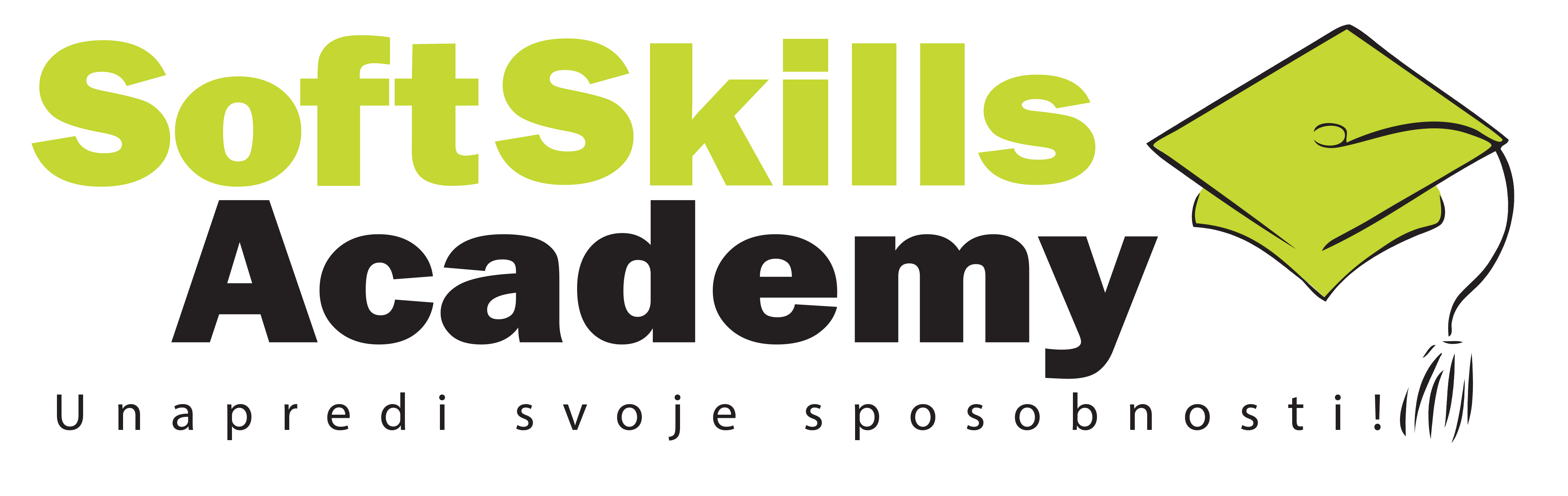 www.softskillsacademy.rsSoft Skills Academy – Unapredi svoje sposobnosti!Soft Skills Academy, seminar ličnih i profesionalnih veština u organizaciji Udruženja studenata elektrotehnike Evrope - Lokalni Komitet Beograd, održaće se od 19. do 23. maja 2015. godine, u konferencijskim salama  Mašinskog fakulteta Univerziteta u Beogradu.Soft Skills Academy je petodnevni događaj koji podstiče studente na rad na sopstvenom usavršavanju. Učešće na Seminaru će uzeti 50 najboljih kandidata sa svih fakulteta u Beogradu koji će učestvovati na treninzima prezentacionih i komunikacionih veština, rada u timu, vremenskog planiranja, vođenja projekata, rešavanja konflikata i razvijanja liderskih veština. Treninge će držati predstavnici konsultantskih i revizorskih kuća, liderskih kompanija iz ove oblasti kao i međunarodni sertifikovani Istek treneri. Po završetku Seminara, učesnici će dobiti sertifikat potpisan od strane organizatora i kompanija koje su pomogle pri realziaciji ovog projekta, kao i CV suplement.Cilj ovog Seminara je da omogući studentima svih fakulteta u Beogradu da kroz niz treninga unaprede veštine koje će im pomoći u izgradnji uspešne karijere.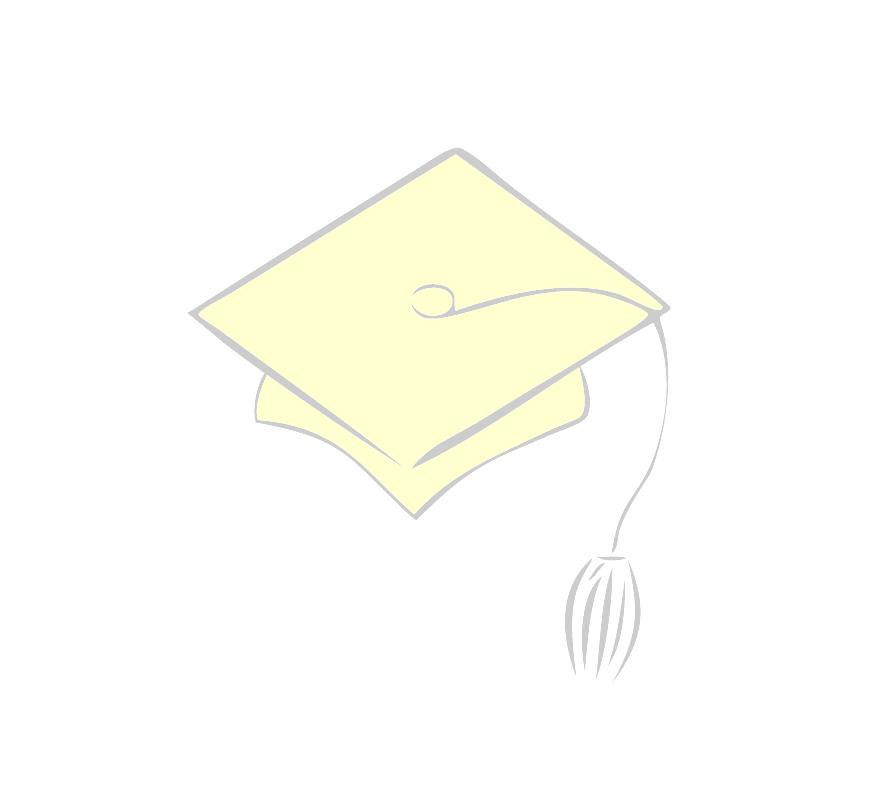 Sistem obrazovanja na našim fakultetima pruža kvalitetno stručno znanje studentima, međutim, usled napornog studijskog programa, ne posvećuje se dovoljno pažnje „mekim“ veštinama, a upravo one daju mladim ljudima prednost nad konkurencijom pri selekciji za posao.Veliko interesovanje mladih tokom pet godina održavanja Akademije potvrdilo je potrebu za događajem ovog tipa, koji ima društveno korisni karakter i olakšava zapošljavanje mladim ljudima bez prethodnog iskustva. Kao i do sada, prednost pri izboru učesnika će imati društveno aktivni studenti završnih godina, oni koji su spremni da stečeno znanje primene na najbolji način. Seminar je besplatan za sve učesnike. Prijave trajaju do 8. maja. Više informacija nalazi se na našem sajtu.Značaj ovog projekta prepoznali su Univerzitet u Beogradu ,Elektrotehnički fakultet, Fondacija Karađorđević i Fondacija “Ana i Vlade Divac“. Udruženje studenata elektrotehnike Evrope, Istek (EESTEC), osnovano je 1986. godine uAjndhovenu (Holandija), sa osnovnim ciljem da unapredi međunarodnu saradnju studenata, kao i da im omogući saradnju sa privredom, učešće na takmičenjima, stručne prakse i ostale vidove stručnog usavršavanja. Po svojoj prirodi, Istek je apolitična, nezavisna, neprofitna studentska organizacija koja okuplja studente u 54 lokalna komiteta iz 28 evropskih zemalja. Istek Lokalni komitet Beograd je punopravni član udruženja od 2000. godine i trenutno je jedan od najorganizovanijih i najbrojnijih lokalnih komiteta u Evropi.Kontakt za medije:Ivana IsailovićKoordinator za odnose s javnošću+381 61 65 97 511 ivana.isailovic@eestec.etf.rs www.softskillsacademy.rs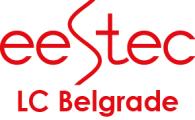 Organizator događajaUdruženje studenata elektrotehnike EvropeLokalni komitet Beograd